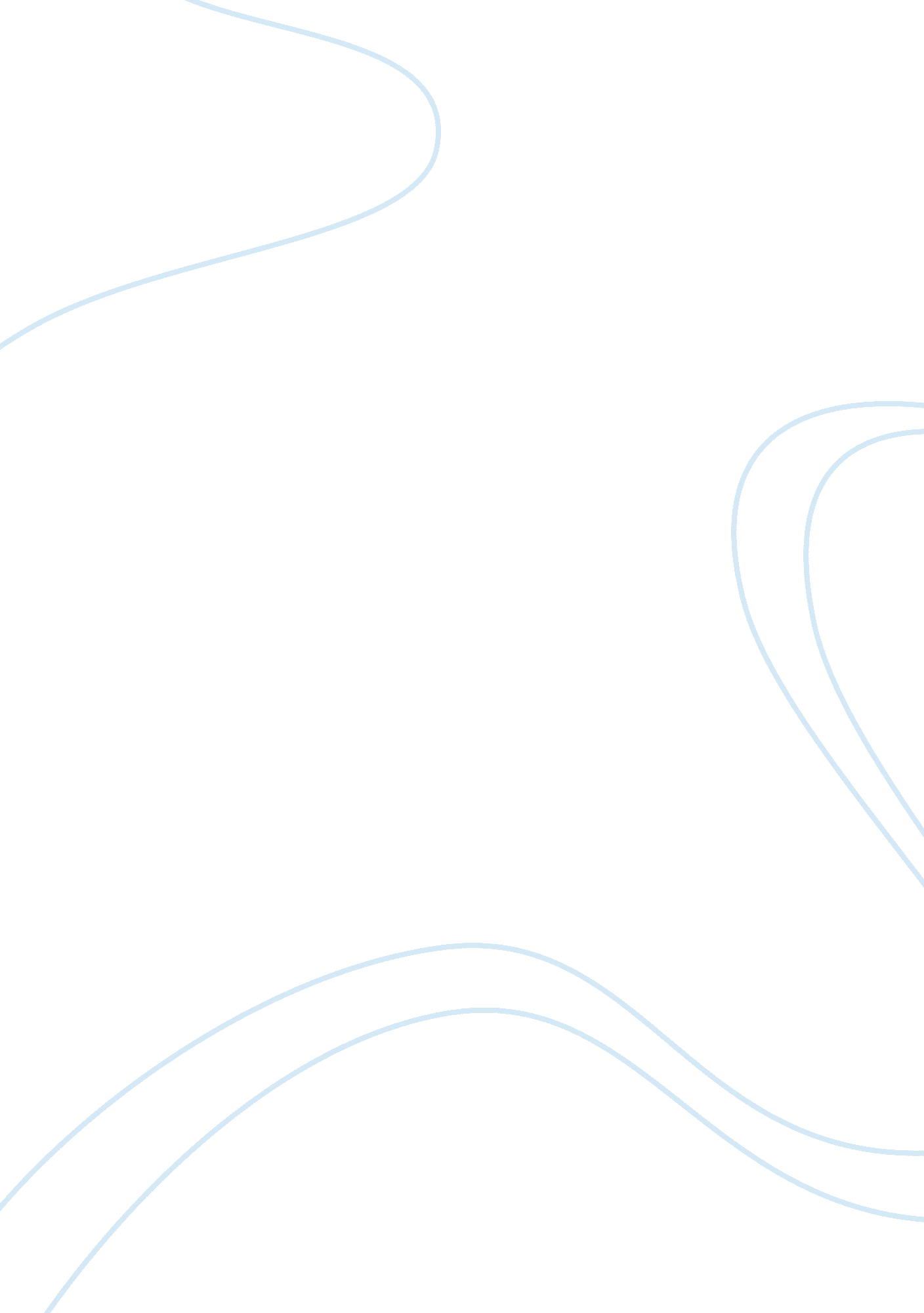 Role of modern technology in destroying humancommunicationTechnology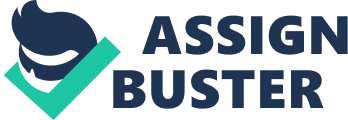 Recently, by the development of the modern technology especially the development of social media, there is a discussion about whether modern technology is destroying human communication (Eighty, 2012). Modern technology include social networking sites (Sins), such as Backbone, Twitter and Namespace as well as some other high-tech products Include digital cinema, robots and so on. Some exports mentioned that those modern technology have negative Influence on Interpersonal relationship (Clayton, 2014). The purpose of this essay is to discuss whether the drawbacks of modern technology to human communication is overweight the advantages and this will be done by looking at four key parts: benefit of social network to human communication, drawbacks of social net work to human communication, advantage of other modern technology and disadvantage of other high-tech to the communication of people. Social networking site have many benefit to communication. First, by using Backbone and Twitter, contact with others become easier. People could talk to people far away from them anytime they want. Another advantage of using social media is that it benefit to study. People in the same class can shared e-books or other sources through the internet which reduce the time in reaching information. And with the help of modern app such as line, student can discuss their homework at home Instead of finding a place to gathered. What's more social media Is worked as an Invisible bridge which connect the word together. Mclean described in his book Understanding Media (1964) that" the globe has been contracted into a village by electric technology"( And now it is been even smaller by the development of social media. However, social networking sites have also lead to some negative outcomes to human communication (Clayton, 2014). Today, almost everyone has an Sins account. Family may sit together at home, exiting and reading their own e-mail without talking to each other ( Turkey, 2012) . Friends having the meal together but always staring at their phone In case someone talked to them on Backbone or Twitter. People text and go on Sins during class or even when they are dating with their lover (Turtle, 2012) . People seem to not need to talk to others face to face anymore, social media is more convenient to chat with anyone they want. What is more, overused social media also causes some problem in our society. People communicate from far away Instead of trying to make face to face conversation with each other. At the same time, when meeting or slating together they just do not know what to say (Green, 2001). By only talking to people through social media account, some people especially young one may lose basic ability of social contact. They are shy to talk in public and tends to be hard to make friends in real life ( Green, 2001). Russell 8. Clayton illustrated in his research that " active Twitter use leads to greater amounts of Twitter-related conflict among romantic There are some other kinds of modern technology products are playing positive roles in human communication. Digital cinema, for example, give people a place to date ND have fun together. Science and Technology Museum is also a place with all kinds of latest high-tech products that friends or classmates may go company to experience it and talk to each other. In that case, modern technology give people a chance to improve their social skills and also benefit the skill of human communication (Green, 2001). Some kinds of modern technology may cause negative consequence to human communication as well. TV , one of the basic electric appliance which is always attracting people's eyes. Children are sometimes addicted to cartoon or TV series and don not have time to play with others anymore, some of hem even hardly ever chat with their parents at home ( Weber and Dixon, 2010). Computer games is another high-tech products may occupied people's time and destroying human communication. Many online game players addicted to computer games and spend amounts of time in the virtual worlds. Most of them are teenagers with some communication problems (Lo, Wang and Fang, 2005). All of this shows that people look forward more to technology and less to one another and do not have demand of face-to-face communication as we did in the past (Turtle, 2012). In conclusion, this essay has illustrated that advantages and drawbacks of modern genealogy is balanced. Products of high-tech such as social media may gradually destroying face-to-face communication of human being but it is also helped people to communicate with other more convenient and efficient. Turtle mentioned in his articles that people without self-control always concentrating on their phone and ignore the people who are nearby them (Turtle, 2012). This is the negative effect modern technology may cause. Meanwhile we can also find that those new things can help people to communicate with friends all over the world and whenever they want. Modern technology is Just a kind of tools, and how to use them depends on unman being ( Green, 2001). The best choice is making full use of those technology products and try to communicate with others face-to-face more if it is possible. 